AKCINĖS BENDROVĖS LIETUVOS PAŠTORIZIKOS VALDYMO POLITIKASąvokosŠioje akcinės bendrovės Lietuvos pašto Rizikos valdymo politikoje (toliau – Politika) vartotinos sąvokos turi būti suprantamos ir aiškinamos kaip nurodyta toliau:Bendrosios nuostatosReguliavimo sritisPolitika parengta vadovaujantis į ISO 31000:2018 Rizikos valdymas. Gairės ir ISO 73:2009 Rizikos valdymas. Aiškinamasis žodynas standartais. Politikos tikslai:užtikrinti Bendrovės strateginių tikslų pasiekimą; gerinti veiklos efektyvumą ir valdymo kokybę;užtikrinti saugią darbo aplinką;užtikrinti atitiktį teisės aktams ir suinteresuotųjų šalių lūkesčių išpildymą;užtikrinti Bendrovės teikiamų paslaugų kokybę.Politikos taikymasPolitika ir ją įgyvendinantys Bendrovės vidaus dokumentai yra aktualūs ir taikomi visiems Bendrovės darbuotojams.Politika yra nustatoma rizikos valdymo Bendrovėje strategija, taikoma Bendrovės visų rizikų valdymui.Politikos viešinimasPolitika yra skelbiama Bendrovės dokumentų valdymo sistemoje ir prieinama visiems darbuotojams bei Bendrovės interneto puslapyje www.lietuvospastas.lt.Politikos sudarymas ir keitimasPolitiką rengia, reguliariai peržiūri ir, jei reikalinga, atnaujina Rizikų vadovas. Šią politiką tvirtina Bendrovės valdyba.RIZIKOS VALDYMO PRINCIPAIRizikos valdymo principai:Vertės kūrimas ir saugojimas – rizikos valdymas yra viena iš informacijos kaupimą, analizę, sprendimų priėmimą ir jų įgyvendinimą apimančių veiklų, kuria siekiama įgyvendinti Bendrovės strategiją, taip pat siekti veiklos efektyvumo, bei pasirengti galimiems nenumatytiems įvykiams, sumažinti jų tikimybę ir/ar poveikį.Integralumas – rizikos valdymas yra Bendrovės integrali veiklos valdymo, kontrolės ir planavimo bei pokyčių valdymo dalis. Rizikos valdymo tikslai bei veiksmai turi būti efektyvūs. Rizikos valdymo priemonėms skirtos lėšos turi būti paskirstytos racionaliai ir ekonomiškai pagrįstai. Rizikos valdymas padeda Bendrovės valdymo organams ir vadovams priimti informuotus sprendimus bei prioretizuoti veiksmus, įvertinant galimas alternatyvas ir jų pasekmes.Informacijos aktualumas ir patikimumas - rizikos valdymas paremtas patikimais duomenimis, stebėjimu, patirtimi ir ekspertiniu vertinimu. Rizikos valdymas tinkamai ir laiku numato, atskleidžia, patvirtina rizikos pokyčius ir į juos reaguoja. Rizikos valdymo veikla yra tinkamai dokumentuojama, dokumentacija saugoma.Įtraukimas - Bendrovės valdymo organai, vadovai ir kiti atsakingi darbuotojai turi būti laiku ir tinkamai informuoti bei įtraukti į rizikos valdymą, užtikrinant geresnį supratimą ir žinojimu pagrįstą rizikos valdymą, jo veiksmingumą ir naudingumą.Skaidrumas – Bendrovė, kai tai reikalinga, teikia informaciją apie reikšmingas rizikas suinteresuotosioms šalims, siekdama atskleisti priimamų sprendimų motyvus ir didinti pasitikėjimą Bendrove;Nuolatinis gerinimas – rizikos valdymas nuolat gerinamas mokantis ir įgyjant patirties.Rizikos valdymo principai taikomi Bendrovės kasdienėje veikloje, taip pat ir apriboto masto veikloje įskaitant, bet neapsiribojant procesų, pokyčių, bei projektų valdymu.4. RIZIKOS APETITAS4.1. Bendrovės Valdyba nustato ir kasmet peržiūri rizikos apetitą.Rizikos apetitas nustatomas pagal rizikos kategorijas, įvertinus tokius faktorius:veiklos sritis; įmonės kultūra; konkurentai; siekiamų tikslų pobūdis; finansinis pajėgumas.Bendrovės rizikos kategorijos atsižvelgiant į priežastingumą:Strateginė/verslo rizika – rizika, kylanti nustatant ir vykdant strategiją, kuri yra netiksliai apibrėžta (poorly defined), pagrįsta neišsamiais ar netiksliais duomenimis arba kuri neužtikrina įsipareigojimų, planų ar tikslų vykdymo keičiantis makroaplinkai;Finansinė rizika – rizika, atsirandanti dėl to, kad finansai nėra valdomi pagal reikalavimus bei laikantis finansinių apribojimų, dėl ko gaunama žema investicijų grąža (poor returns from investments), nesugebama tinkamai valdyti turto/įsipareigojimų ar nepavyksta išgauti didžiausios ekonominės vertės iš panaudotų išteklių, o finansinė atskaitomybė neatitinka jai keliamų reikalavimų;Operacinė rizika – rizika, kylanti dėl nepakankamų, netinkamai nustatytų arba neefektyvių (į rezultatą neorientuotų) vidaus procesų, dėl ko gali atsirasti sukčiavimas, klaidos, sumažėti  klientų aptarnavimo kokybė (nukenčia paslaugų kokybė ir (arba) kiekybė), neužtikrinama atitiktis ir (arba) gaunama ekonominė nauda yra žema (poor value for money);Atitikties rizika – rizika, kylanti dėl to, kad nesiimama tinkamų priemonių teisiniam ar norminiam reikalavimui įvykdyti;Reputacinė rizika – rizika, kylanti dėl nepageidaujamų įvykių, įskaitant etinius pažeidimus, tvarumo trūkumą, sisteminius ar pasikartojančius trūkumus ar prastą kokybę ar inovacijų trūkumą, dėl kurių pakenkiama reputacijai ir (ar) sunaikinamas pasitikėjimas bei santykiai.4.4. Rizikos apetito nustatymui naudojama skalė:Bendrovės darbuotojai turi užtikrinti, kad dėl priimamų sprendimų nekiltų didesnė rizika, nei nustatytas rizikos apetitas. RIZIKOS VALDYMO PROCESAIRizika yra natūrali vykdomos veiklos dalis. Bendrovė negali rizikos išvengti, tačiau aktyviai, prieinamomis priemonėmis, siekia išanalizuoti ir įvertinti aplinkybes, galinčias lemti rizikos pasireiškimą, valdyti pasireiškimo tikimybę ir/ar poveikį.5.2. Rizikos valdymo procesai: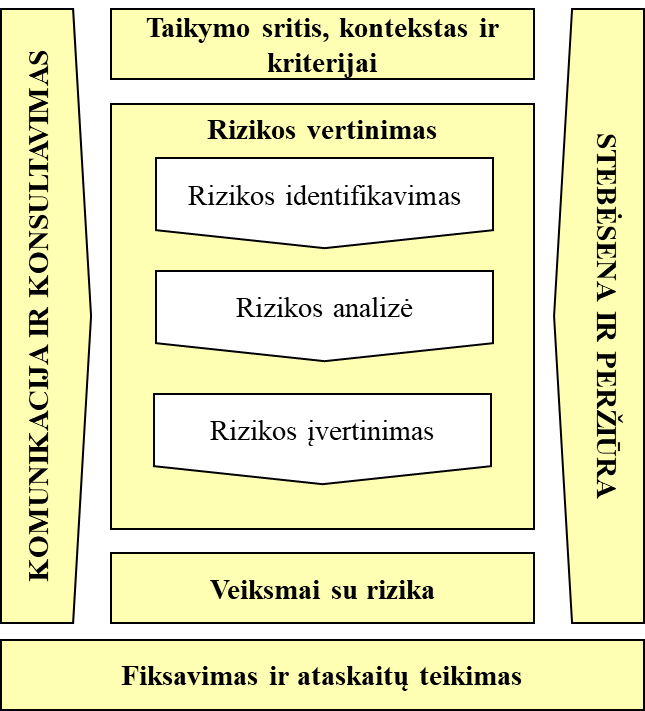 pav. Rizikos valdymo procesaiTaikymo srities, konteksto ir kriterijų nustatymo procesas: nustatomi rizikos valdymo dalyviai, apimtis ir rizikos vertinimo kriterijai, remiantis Bendrovės vidinės bei išorinės aplinkos analize, istoriniais rizikos vertinimo ir jų valdymo priemonių įgyvendinimo rezultatais;Rizikos vertinimo procesas: reguliariai identifikuojamos, analizuojamos ir įvertinamos rizikos.Rizikos identifikuojamos visose Bendrovės veiklos srityse per reguliarų rizikų registro sudarymą ir atnaujinimą, pokyčių valdymą ir veiklos incidentų tyrimą.Rizikos analizės metu nustatomas rizikos reikšmingumo lygis (rizikos pasireiškimo tikimybės ir didžiausio poveikio įverčių sandauga). Analizės metu atsižvelgiama į jau taikomų rizikos valdymo priemonių veiksmingumą, t. y. vertinamos likutinės rizikos įvertinimo momentu.Veiksmų su rizika procesas: priimamas rizikos valdymo sprendimas (atsižvelgiant į rizikos reikšmingumą bei į tai, ar rizika neviršija nustatyto rizikos apetito), parengiamas rizikos valdymo planas, įgyvendinamos plane numatytos priemonės, vykdomas priemonių rezultatyvumo vertinimas;Stebėsenos ir peržiūros procesas: vykdoma nuolatinė rizikos valdymo procesų, nustatytų rizikų, jų vertinimo ir valdymo planų įgyvendinimo stebėsena ir reguliari peržiūra;Komunikacijos ir konsultavimo procesas: vykdomas reguliarus abipusis dalijimasis informacija su proceso dalyviais ir suinteresuotosiomis šalimis.Fiksavimo ir ataskaitų teikimo procesas: suinteresuotųjų šalių poreikių vertinimas, ataskaitų rengimas ir teikimas.Rizikos valdymo procesai taikomi visų rūšių rizikos valdymui, įskaitant ir specializuotas sritis, pvz. Pinigų plovimo ir teroristų finansavimo prevencijos. Jie detalizuojami Bendrovės vidaus dokumentuose. Efektyvus rizikos valdymas pagrįstas puoselėjama rizikos valdymo kultūra, kuri remiasi nuolatos atnaujinama, darbuotojams prieinama informacija apie veiklai būdingas rizikas bei jų valdymo patirtį. Siekiama išlaikyti ir ugdyti darbuotojų rizikos valdymo kvalifikaciją periodiškai rengiant mokymus.ATSAKOMYBĖ, ATSKAITOMYBĖ IR KONTROLĖBendrovės darbuotojai rizikos valdymo veikloje yra priskiriami vienai iš trijų gynybos linijų (2 pav.). Šios linijos veikia nepriklausomai – sprendimus priima savarankiškai, užtikrindamos rizikos valdymo sprendimų efektyvumą.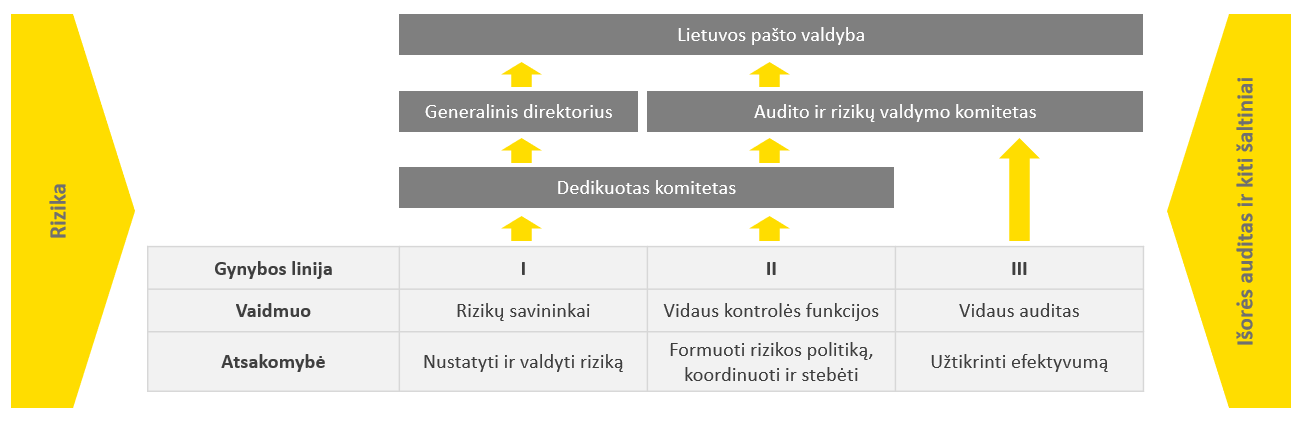 pav. Trys gynybos linijosBendrovėje į rizikos valdymo funkcijos vykdymą skirtingu lygiu ir apimtimi įtraukiami su tokiomis atsakomybėmis:Bendrovės darbuotojai raginami dalyvauti rizikos valdymo veikloje teikiant informaciją apie identifikuotą riziką Bendrovės vadovybei. BAIGIAMOSIOS NUOSTATOSPolitikos nuostatų įgyvendinimas detalizuojamas Rizikos valdymo tvarkoje ir kituose dokumentuose, kuriuos, įgyvendindami šios Politikos nuostatas, rengia ir tvirtina Bendrovės padaliniai savo kompetencijų ribose.__________________________BendrovėAkcinė bendrovė Lietuvos paštas, kodas 121215587, registruotos buveinės adresas J. Jasinskio g. 16, Vilnius;RizikaRisk Neapibrėžtumo poveikis tikslams. Poveikis yra nukrypimas nuo to, ko buvo tikimasi, jis gali būti teigiamas ir (arba) neigiamas, gali būti nukreiptas į galimybes ir grėsmes, jas sukurti arba nulemti. Tikslai gali būti įvairaus pobūdžio bei kategorijų (finansiniai tikslai, sauga ir sveikata, poveikis aplinkai ir kt.) ir jie gali būti įgyvendinami skirtingais lygmenimis (strateginiai tikslai, pagrindinė veikla, procesai);Rizikos apetitasRisk appetiteRizikos dydis ir tipas, kurį Bendrovės akcininkas, išreikšdamas savo valią per valdybos sprendimą, nori siekti arba kuriuos jis nori išlaikyti;Rizikos matricaRisk matrixĮvairių rizikų išdėstymo ir pavaizdavimo priemonė, kurioje nustatomi poveikio ir tikimybės verčių intervalai;Rizikos savininkasRisk ownerBendrovės struktūrinio padalinio vadovas ar kitas darbuotojas, atsakingas už į jo atsakomybės sritį patenkančios identifikuotos rizikos valdymą ir turintis tinkamus įgaliojimus šiai rizikai valdyti;Rizikos tolerancijos rodiklisBendrovės arba suinteresuotosios šalies pasirengimas atlaikyti riziką po veiksmų su rizika, siekiant įgyvendinti savo tikslus. Rizikos tolerancijos rodiklis nustatomas pagrindinėms Bendrovės rizikoms ir/ar strateginiams tikslams. Rodikliui pasiekus ribą yra manoma, kad kyla reikšminga rizika nepasiekti nustatytų tikslų, tad rizikos savininkas privalo inicijuoti aktyvias rizikos valdymo priemones;Rizikos valdymasRisk managementAtsižvelgiant į riziką suderinti veiksmai, skirti organizacijos veiklai nukreipti ir kontroliuoti. Valdymo pagrindą sudaro rizikos veiksnių analizė, reakcijos planavimas ir įgyvendinimas bei informacijos sklaida Bendrovės viduje;Rizikos valdymo komitetasBendrovės generalinio direktoriaus įsakymu sudarytas komitetas, kuris atlieka rizikos valdymo priežiūros ir kontrolės funkcijas;Rizikos valdymo tvarkaBendrovės vidaus dokumentas, kuris nustato, kaip įgyvendinama ši Politika. Dokumente detalizuojamas Bendrovės rizikos valdymo procesas, dalyviai ir atsakomybės;Rizikų registrasRisk registerBendrovės vidaus dokumentas, kuriame fiksuojami įrašai apie aktualias Bendrovės veiklos rizikas, rizikos analizės ir vertinimo rezultatai, rizikos valdymo priemonės ir jų įgyvendinimo stebėsenos rezultatai; Rizikų vadovasDarbuotojas, atsakingas už rizikos valdymą: rizikos valdymo sistemos tobulinimą, rizikos valdymo informacijos surinkimą iš rizikos savininkų, rizikų registro agregavimą, rizikos valdymo sprendimų priėmimo organizavimą, rizikos valdymo planų įgyvendinimo stebėseną;Suinteresuotosios šalysStakeholders Asmenys arba organizacijos, galintys paveikti sprendimą ar veiklą, būti arba jaustis jų paveikti (klientai, visuomenė, darbuotojai, profesinės sąjungos, partneriai, kreditoriai, akcininkai, investuotojai, nuomonės formuotojai, žiniasklaida ir kt.).5Atviras20-254Lankstus15-163Atsargus8-122Minimalistinis4-61Vengiantis1-3Bendras apibūdinimasSiekia būti novatoriškas ir pasirinkti variantus su potencialiai aukštesne nauda, ​​nepaisant didesnės būdingos rizikos.Nori apsvarstyti visus galimus variantus ir pasirinkti tikėtina sėkmingiausią variantą, užtikrinantį priimtiną naudos lygį.Pirmenybė teikiama saugiems variantams, kurie turi žemą rizikos lygį ir gali turėti ribotą naudos potencialą.Itin saugūs žemos rizikos variantai, kurie gali turėti tik ribotą naudos potencialą.Rizikos ir neapibrėžtumo vengimas yra pagrindinis organizacijos tikslas.Filosofija Prisiimti pagrįstas rizikasPrisiimti ypač pagrįstas rizikasPirmenybė saugiems variantamsYpač konservatyvus požiūris į rizikų prisiėmimąPagrindinis tikslas – rizikų vengimasTolerancija neapibrėžtumuiVisiškai numatomaKažkiek tikimasiRibota Žema Ypač žemaPasirinkimas kai susiduriama su keliais variantaisPasirinkti aukščiausios naudos variantą priimant nesėkmės tikimybęPasirinkti rizikuoti, bet valdyti poveikįPriimti, jei rizika ribota ir nauda ženkliai didesnėPriimti tik jei būtina ir ribota nesėkmės tikimybėVisada rinktis žemiausios rizikos variantąKompromisas siekiant kitų tikslųPriimamas Priimamas tam tikromis sąlygomisSiekiama vengtiPriimamas su dideliu nenoruNiekada ProcesasProcesasProcesasI gynybos linijaI gynybos linijaII gynybos linijaII gynybos linijaII gynybos linijaII gynybos linijaIII gynybos linijaGeneralinis direktoriusARVKValdybaProcesasProcesasProcesasRizikos savininkasRizikos savininkasAtitikties, BDAR, korupcijos, sukčiavimo, PPTF prevencijos darbuotojaiAtitikties, BDAR, korupcijos, sukčiavimo, PPTF prevencijos darbuotojaiRizikų vadovasRizikos valdymo komitetasVidaus audito skyriusGeneralinis direktoriusARVKValdybaTaikymo sritis, kontekstas ir kriterijaiRizikos valdymo politikaRizikos valdymo politikaRengia, peržiūri, atnaujinaSvarsto, teikia siūlymusAtlieka nepriklausomą rizikos valdymo sistemos bei atskirų priemonių veiksmingumo ir efektyvumo vertinimąUžtikrina įgyvendinimą Bendrovės veiklojeSvarsto, teikia siūlymusTvirtinaTaikymo sritis, kontekstas ir kriterijaiRizikos valdymo sistemaRizikos valdymo sistemaKuria, tobulina ir koordinuoja įgyvendinimąUžtikrina  rizikos valdymo įgyvendinimą, vertina rizikos valdymo sistemos efektyvumą, teikia siūlymus keisti ir tobulintiAtlieka nepriklausomą rizikos valdymo sistemos bei atskirų priemonių veiksmingumo ir efektyvumo vertinimąAtsako už veikimą BendrovėjeTeikia nuomonę, komentarus, siūlymus keisti ir tobulintiTeikia siūlymus keisti ir tobulintiTaikymo sritis, kontekstas ir kriterijaiRizikos apetitasRizikos apetitasRengiaSvarsto, teikia siūlymusAtlieka nepriklausomą rizikos valdymo sistemos bei atskirų priemonių veiksmingumo ir efektyvumo vertinimąSvarsto, teikia siūlymusTvirtinaTaikymo sritis, kontekstas ir kriterijaiRizikos valdymo tvarkaRizikos valdymo tvarkaRengia, peržiūri, atnaujina Bendrovės vidaus dokumentus, įgyvendinančius Politikoje skelbiamas nuostatasRengia, peržiūri, atnaujina Bendrovės vidaus dokumentus, įgyvendinančius Politikoje skelbiamas nuostatasRengia, peržiūri, atnaujinaSvarsto, teikia siūlymusAtlieka nepriklausomą rizikos valdymo sistemos bei atskirų priemonių veiksmingumo ir efektyvumo vertinimąTvirtinaSusipažįsta su vidaus dokumentais, reglamentuojančiais rizikos valdymą ir teikia rekomendacijasTaikymo sritis, kontekstas ir kriterijaiRizikos valdymo kultūraRizikos valdymo kultūraPrisideda prie rizikos valdymo kultūros formavimoPrisideda prie rizikos valdymo kultūros formavimoPrisideda prie rizikos valdymo kultūros formavimo, organizuoja mokymus rizikų savininkamsPrisideda prie rizikos valdymo kultūros formavimo, organizuoja mokymus rizikų savininkamsPrisideda prie rizikos valdymo kultūros formavimo, organizuoja mokymus rizikų savininkamsPrisideda prie rizikos valdymo kultūros formavimoAtlieka nepriklausomą rizikos valdymo sistemos bei atskirų priemonių veiksmingumo ir efektyvumo vertinimąFormuoja rizikos valdymo kultūrą, skatina darbuotojus valdyti rizikas ir atvirai bei sąžiningai komunikuoti apie jas BendrovėjeTeikia nuomonę, komentarus, siūlymus keisti ir tobulintiNustato lūkesčius rizikos valdymo kultūraiProcesasProcesasI gynybos linijaI gynybos linijaII gynybos linijaII gynybos linijaII gynybos linijaII gynybos linijaII gynybos linijaIII gynybos linijaGeneralinis direktoriusARVKValdybaProcesasProcesasRizikos savininkasRizikos savininkasAtitikties, BDAR, korupcijos, sukčiavimo, PPTF prevencijos darbuotojaiAtitikties, BDAR, korupcijos, sukčiavimo, PPTF prevencijos darbuotojaiRizikų vadovasRizikų vadovasRizikos valdymo komitetasVidaus audito skyriusGeneralinis direktoriusARVKValdybaRizikos vertinimasRizikos vertinimasIdentifikuoja, analizuoja ir vertinaIdentifikuoja, analizuoja ir vertinaAtlieka rizikų registro konsolidavimą, vykdo rizikos valdymo koordinavimąAtlieka rizikų registro konsolidavimą, vykdo rizikos valdymo koordinavimąTvirtina rizikų registrąVeiksmai su rizikaVeiksmai su rizikaVykdo rizikos valdymą kasdienėje veikloje taikydamas procesuose numatytas kontrolės priemones; rengia rizikos valdymo planą ir užtikrina jo įgyvendinimąVykdo rizikos valdymą kasdienėje veikloje taikydamas procesuose numatytas kontrolės priemones; rengia rizikos valdymo planą ir užtikrina jo įgyvendinimąPriima sprendimus dėl rizikų valdymo, tvirtina rizikų valdymo planus ir tolerancijos rodiklių ribines reikšmesSvarsto rizikų valdymo planus, teikia nuomonę, komentarus, siūlymus keisti ir tobulintiStebėsena ir peržiūraStebėsena ir peržiūraTeikia informaciją Rizikų vadovui apie rizikų valdymo planų įgyvendinimąTeikia informaciją Rizikų vadovui apie rizikų valdymo planų įgyvendinimąRengia informaciją Rizikos valdymo komitetui, ARVK ir ValdybaiRengia informaciją Rizikos valdymo komitetui, ARVK ir ValdybaiVykdo rizikos valdymo planų įgyvendinimo ir rizikos tolerancijos rodiklių stebėsenąStebi kasmetinį rizikos nustatymo ir vertinimo proceso vykdymą, teikia nuomonę, komentarus, siūlymusVykdo nustatytą apetitą viršijančių rizikų valdymo planų įgyvendinimo stebėsenąKomunikacija ir konsultavimasKomunikacija ir konsultavimasKonsultuoja, teikia pastabas ir rekomendacijasKonsultuoja, teikia pastabas ir rekomendacijasKonsultuoja, teikia pastabas,  rekomendacijasKonsultuoja, teikia pastabas,  rekomendacijasKonsultuoja, teikia pastabas ir rekomendacijasKonsultuoja, teikia pastabas ir rekomendacijasFiksavimas ir ataskaitų teikimasFiksavimas ir ataskaitų teikimasRengia rizikos valdymo ataskaitas valdybai, ARVK, Rizikos valdymo komitetui ir generaliniam direktoriuiRengia rizikos valdymo ataskaitas valdybai, ARVK, Rizikos valdymo komitetui ir generaliniam direktoriuiSvarsto ataskaitas, tvirtina metinę Bendrovės rizikos valdymo sistemos veiklos ataskaitąTeikia metinę rizikos valdymo sistemos veiklos ataskaitą, patvirtintą Rizikos valdymo komiteteSvarsto ataskaitas, teikia nuomonę, komentarus, siūlymus keisti ir tobulintiSvarsto ataskaitas, teikia nuomonę, komentarus, siūlymus keisti ir tobulinti